28 октября 2022 года  прошло родительское собрание. На собрание были приглашены представитель прокуратуры г.Балхаш юрист 1 класса Асаинов Жоламан Темирланович, инспектор ГЮП Сая Талгатовна.Директор школы Шафикова К. В. поприветствовала родителей и ознакомила с повесткой дня : 1 Итоги 1 четверти2 Профилактика правонарушения среди несовершеннолетних.3 Безопасные каникулы. Первым выступил прокурор Асаинов Ж.Т. , который сказал, что наркомания и наркобизнес – это «тихая» война против человечества, где наркотики являются смертельным оружием, уносящим жизни и ломающим судьбы наших детей. Несмотря на принимаемые меры, все больше несовершеннолетних вовлекается в незаконный оборот наркотических средств и психотропных веществ. И даже, не являясь наркопотребителем, ради жажды «легких» денег подросток может быть вовлечен в сбыт данных веществ.Далее инспектор ГЮП Сая Талгатовна напомнила родителям о том, что речь пойдет важной проблеме : о правонарушениях, которые совершают подростки, и об их последствиях.«Один из самых обычных и ведущих к самым большим бедствиям соблазнов- есть соблазн, который звучит так: «Все так делают».....Заместитель директора ВР Сахабаева А.С подвела итоги внеклассной работе в школе, рассказала, какие мероприятия проводились в школе за 1 четверть. Социальный педагог Бейсекеева З.Р напомнила родителям о статьях, которые влекут наказание: Вандализм, Курение соблюдение светового режима дня подростками. В завершении каждый классный руководитель подвёл итоги успеваемости первой четверти и ещё раз напомнил о ключевых моментах общешкольного собрания.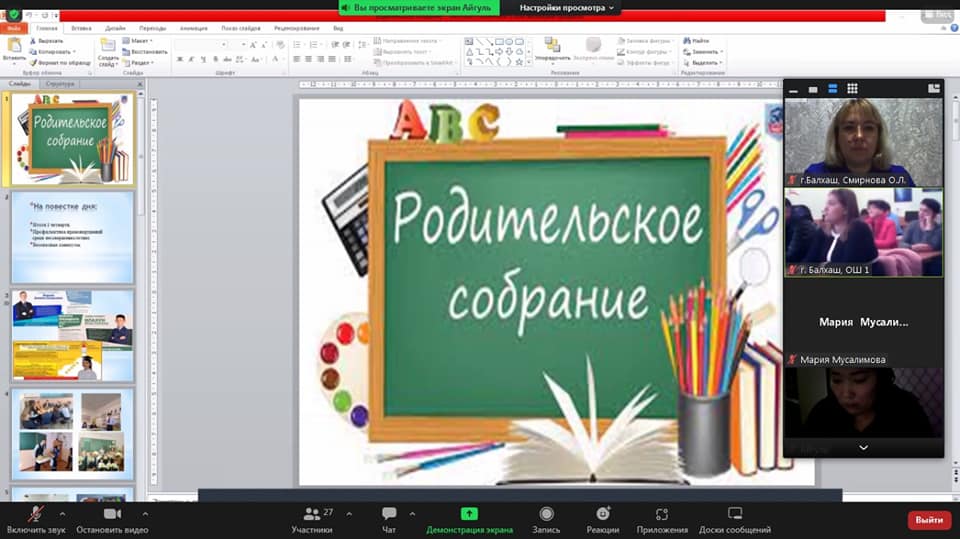 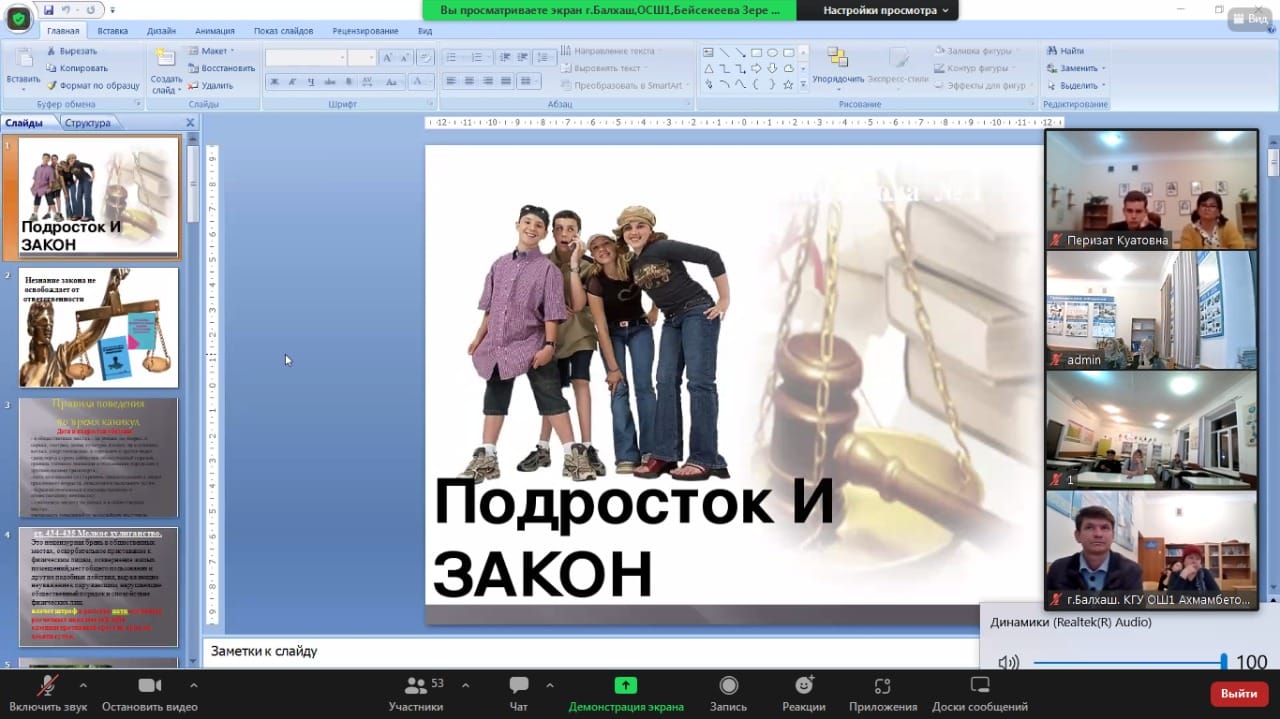 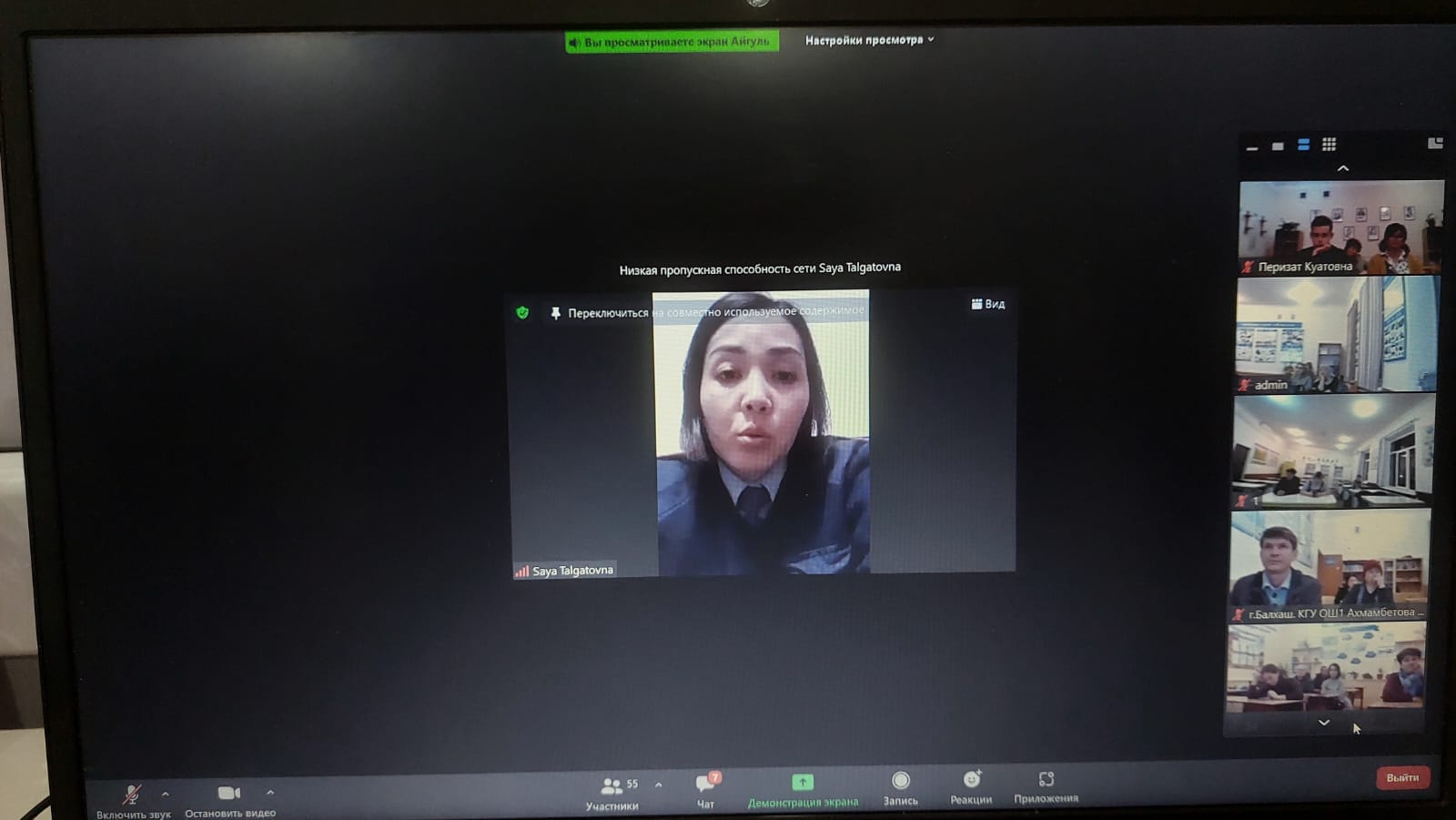 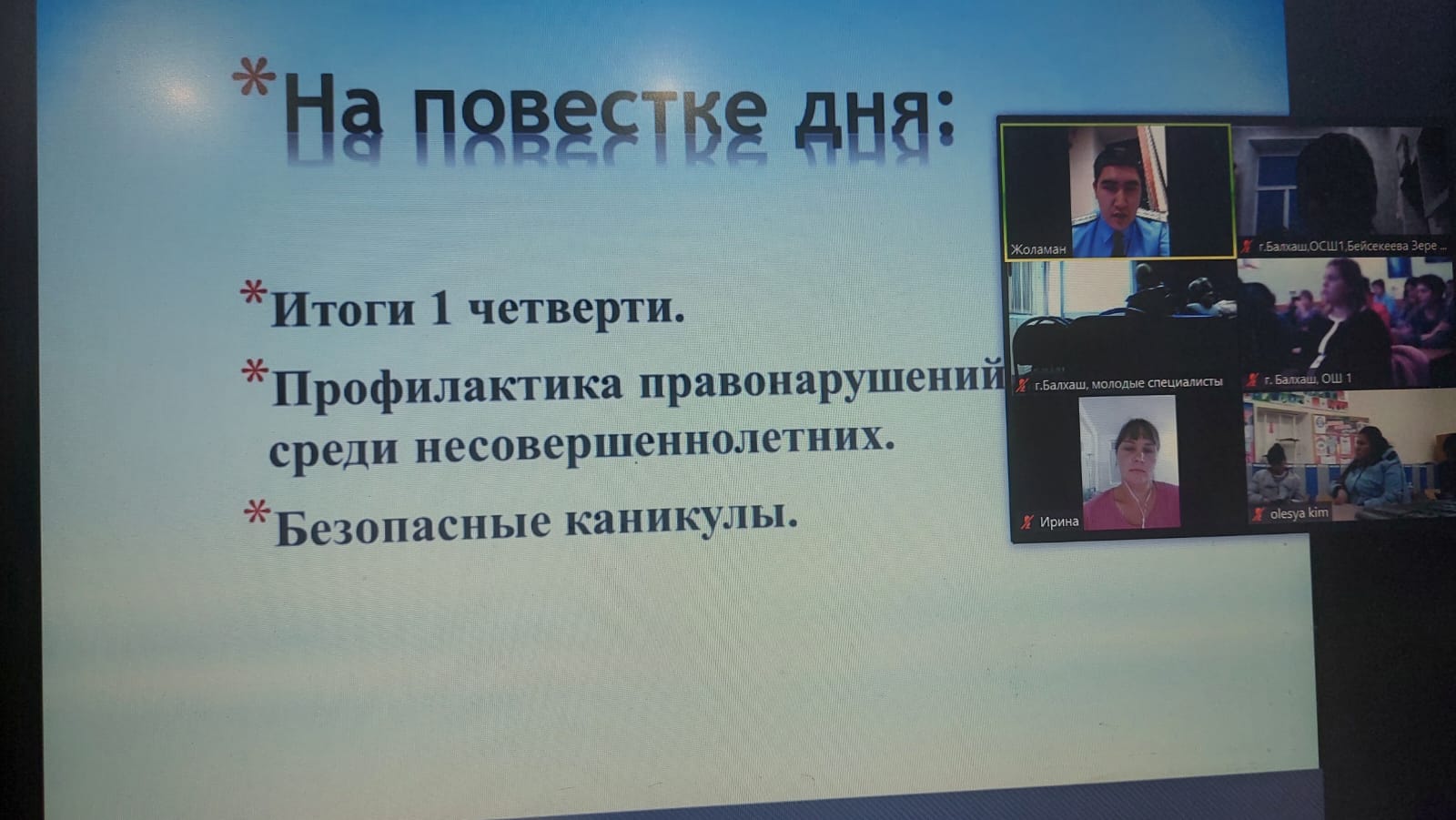 